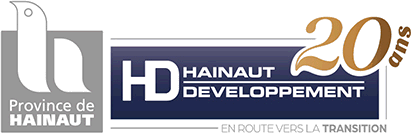 Société: ………………………………………………………………………………………………………………………………….N° TVA: ………………………………………………………………………………………………………………………………….Adresse:………………………………………………………………………………………………………………………………….

Ville:……………………………………………………Code Postal:…………………………………………………………….

Téléphone:………………………………………………………………………………………………………………………………Web: …………………………………………………E-mail: ……………………………………………………………………..

Personne en charge du dossier:…………………………………………………………………………………………...Inscris les échantillons suivants au Concours des bières de la Province de Hainaut:PRODUITNom de la bière et/ou de la cuvée tel qu’indiqué sur l’étiquette:

……………………………………………………………………………………………………………………………………………
     Je déclare que cette bière est produite dans mes installations.Caractéristiques du produit: Catégorie:Pale Ale                    	Blanche           		Fruitée